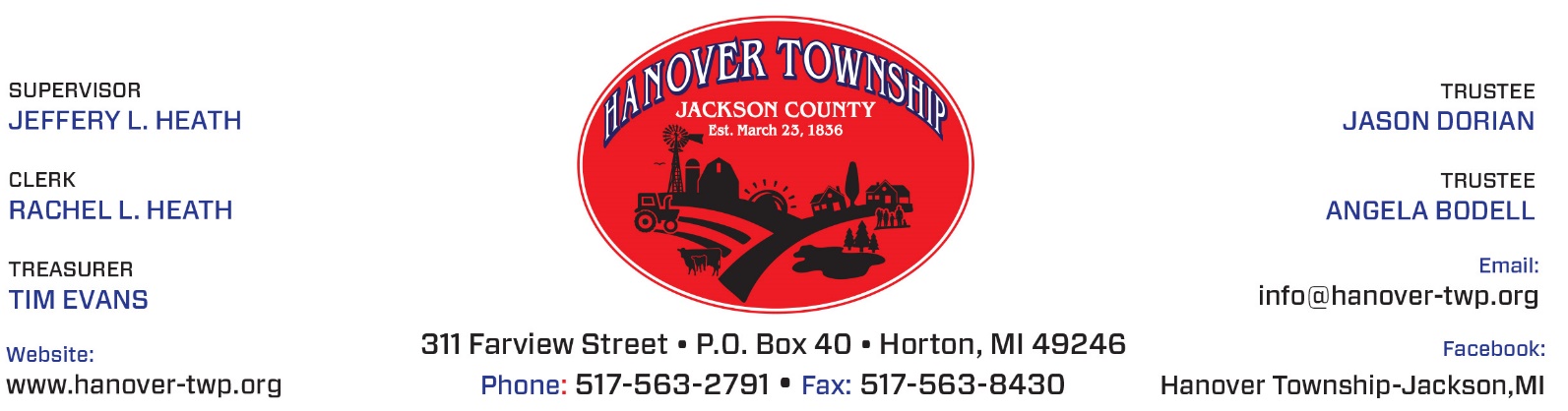 PUBLIC NOTICEHanover Township BoardAddress: 311 Farview St. Horton, MI 49246 Phone:	   517-563-2791Meeting Date:       Thursday, November 12, 2020Meeting Time:       7:30pmMeeting Location: John H. Tallis BoardroomPurpose(s) of Meeting: To conduct business of the regular board meeting that was scheduled on November 11, 2020. This notice is posted in compliance with the Open Meetings Act, Public Act 267 of 1976, as amended, (MCL 41.72a(2)(3)).Posted on: Tuesday, September 15, 2020Township Clerk Signature: ___________________________________A copy of this notice is on file in the Clerk’s Office, located at:311 Farview St., Horton, MI 49246